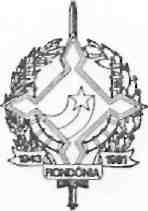 \GOVERNO DO ESTADO DE RONDÔNIAGABINETE DO GOVERNADORDECRETO Nº 1698 DE 28 DE NOVEMBRO DE 1983.O Governador do Estado de Rondônia, no uso de suas atribuições legais, concede afastamento ao servidor PEDRO RODRIGUES ROSA, Diretor da Divisão de Informações -DAS -1, cadastro nº 26.041, para deslocar-se â cidade de Brasília-DE, no período de 21 a 27 de novembro de 1983, com o objetivo de participar do Estágio Auxiliar de Analista.Porto Velho, 28 de novembro de 1983.Jorge Teixeira de Oliveira Governador